               OBEC TROUBKY                         Dědina 286/29                         751 02  TroubkyŽádost o ustanovení zvláštního příjemce dávky důchodového pojištěnídle § 10, § 118 zákona č. 582/1991 Sb., o organizaci a provádění sociálního zabezpečení, ve znění pozdějších předpisů (dále jen „zákon o organizaci a provádění sociálního zabezpečení“)Dnem podání žádosti u věcně a místně příslušného správního orgánu je v souladu s § 44 zákona č. 500/2004 Sb., správního řádu, ve znění pozdějších předpisů zahájeno správní řízení o ustanovení zvláštního příjemce dávky důchodového pojištění podle § 10, § 118 zákona o organizaci a provádění sociálního zabezpečení.Žadatel o ustanovení zvláštním příjemcem dávky důchodového pojištěníJméno a příjmení .......................................................................................................................................Datum narození ........................................................................ OP ..........................................................Trvalý pobyt  (včetně PSČ) .......................................................................................................................Adresa pro doručování……………………………………………………………………………………Důvod žádosti:…………………………………………………………………………………………………...…………………………………………………………………………………………………...Beru na vědomí, že podle § 118 odst. 4 zákona o organizaci a provádění sociálního zabezpečení je zvláštní příjemce dávky důchodového pojištění	povinen dávku použít pouze ve prospěch oprávněného a osob, které je oprávněný povinen vyživovat. Zvláštní příjemce ustanovený oprávněnému, který nemůže výplatu přijímat, používá dávku podle pokynů oprávněného. Zvláštní příjemce je povinen na žádost oprávněného nebo obecního úřadu, který jej ustanovil, podat písemné vyúčtování dávky, která mu byla vyplácena, a to do 1 měsíce. Beru na vědomí, že podpisem této žádosti souhlasím s ustanovením zvláštním příjemcem dávky důchodového pojištění za níže uvedenou oprávněnou osobu.V .................................... dne ..........................       ......................................................................                                                                                                         podpis žadateleOprávněná osoba, za kterou bude zvláštní příjemce dávku důchodového pojištění přijímatJméno a příjmení ............................................................ datum narození....................................Trvalý pobyt (včetně PSČ) ...........................................................................................................Adresa pro doručování……………………………………………………………………………………Vyjádření oprávněné osoby (zda souhlasí s ustanovením výše uvedeného žadatele zvláštním příjemcem dávky důchodového pojištění); vyplňuje se pouze v případě, že oprávněná osoba nemůže výplatu dávky přijímat, pokud oprávněná osoba vzhledem ke svému zdravotními stavu může podat vyjádření k ustanovení zvláštního příjemce. ..............................................................................................................................................................................................................................................................................................................V .................................... dne ..........................       ......................................................................                                                                                                podpis  oprávněné osoby  Vyjádření ošetřujícího lékaře, pokud oprávněná osoba vzhledem ke svému zdravotnímu stavu není schopna výplatu dávky přijímat, není schopna vyjádřit své stanovisko shora písemně, tzn. že není schopna učinit souhlas s ustanovením zvláštního příjemce dávky důchodového pojištění, popř. pokud není schopna hospodařit s dávkou důchodového pojištění ve svůj prospěch nebo ve prospěch osob, které je oprávněná osoba povinna vyživovat):.....................................................................................................................................................................................................................................................................................................................................................................................................................................................................…………………………………………………………………………………………………..V .................................... dne ..........................       ......................................................................                                                                                      podpis a razítko ošetřujícího lékařeVýše uvedený žadatel o ustanovení zvláštním příjemcem dávky důchodového pojištění a výše uvedená oprávněná osoba svým podpisem vyjadřují též souhlas ve smyslu ustanovení § 5 odst.  4, § 9 písm. a) zákona č. 101/2000 Sb., o ochraně osobních údajů a o změně některých zákonů, ve znění pozdějších předpisů, se zpracováním svých osobních údajů, kterými jsou jméno, příjmení, rodné číslo, trvalý pobyt, adresa pro doručování, údaje o zdravotním stavu oprávněné osoby, pro účely vyplývající z této žádosti. Souhlas udělují obci Troubky, Dědina 286/29, 751 02  Troubky, na dobu určitou, do dne zániku práv a závazků vzniklých z této žádosti. Prohlašují, že osobní údaje, uvedené v této žádosti, poskytnuté ke zpracování k účelu uvedenému v této žádosti, jsou přesné. Berou na vědomí, že jsou povinni bez zbytečného odkladu písemně oznámit jakoukoliv změnu těchto údajů.V .................................... dne ..........................       ......................................................................                                                                                                         podpis žadateleV .................................... dne ..........................       ......................................................................                                                                                                podpis oprávněné osobyPříloha: důchodový výměrJaké doklady je nutné mít s sebou:Žadatel (tj.budoucí zvláštní příjemce) předloží osobně svůj občanský průkaz, občanský průkaz oprávněného příjemce dávky důchodového pojištění, výměr důchodu oprávněného a potvrzení lékaře, že oprávněný není schopen osobně přebírat na poště svůj důchod. Obecní úřad zahájí řízení o ustanovení zvláštního příjemce a vydává rozhodnutí o ustanovení zvláštního příjemce dávky důchodového pojištění a zasílá jej na Českou správu sociálního zabezpečení do Prahy. 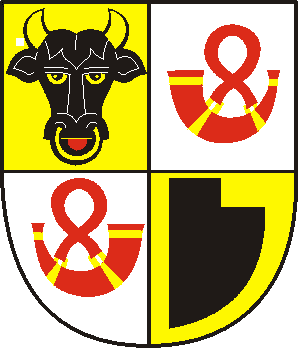 